04-022 Курортно-экскурсионный автобус типа «Торпедо» с тентом, открытый малого класса на шасси ЗиС-5 4х2, мест 17+2, снаряжённый вес 2.8 тн, ЗиС-5/-5М 73/77 лс, 60 км/час, Мастерские АвтоТранспортного Управления г. Сочи 1947-51 г.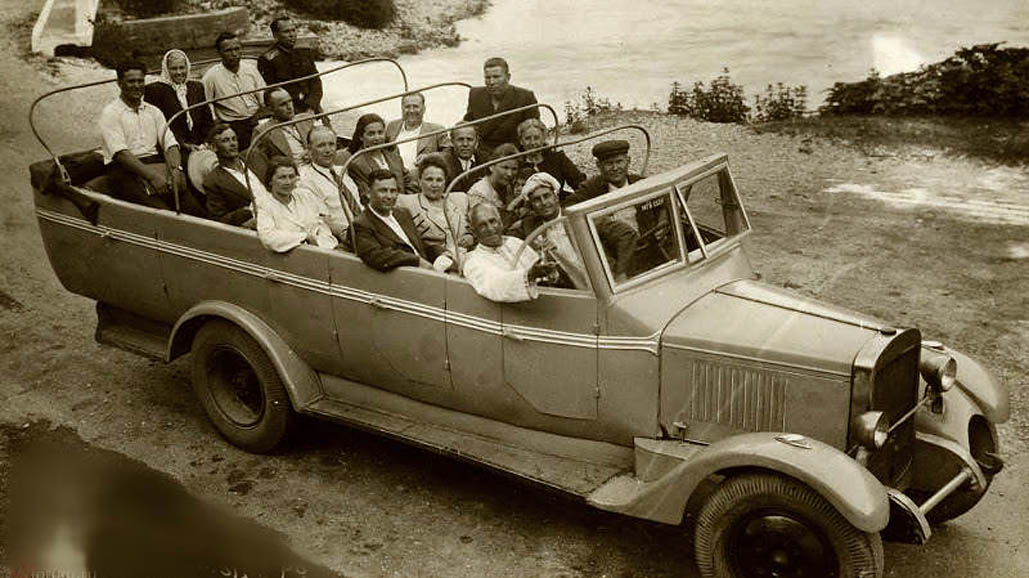 Михаил Соколов «Отечественные капотные автобусы и их производные» Том 2. Первые экземпляры основной послевоенной разновидности открытых курортных автобусов на шасси ЗиС-5 появились на Юге Краснодарского края и Черноморском побережье Кавказа не ранее 1947 года (до этого производились ремонт и восстановление прежних довоенных экземпляров). Если внимательно сравнить их довоенные варианты и основное послевоенное исполнение, то будут хорошо видны явные и серьёзные отличия кузовов последнего. Во-первых иное «торпедо» с обводом улучшенной, тщательнее  проработанной формы, более изящно переходившей в рамку лобового стекла. Во-вторых, сама рамка лобового стекла, которая представляла собой уже не кустарно выполненную отдельно деталь, а являлась естественным и слитным «торпедо». Рамка была жестко установлена под определённым наклоном верхней её частью назад. В-третьих, обе половины лобового стекла, по-прежнему имевшие равную величину и возможность подъёма вперёд-вверх, теперь являлись едиными и цельными, так как имели внизу криволинейную форму, повторявшую поперечный обвод моторного щита. В-четвёртых, значительно увеличилась ширина кузова, которая в районе заднего моста достигала величины, перекрывавшей расстояние между внешними кромками внешних задних колёс. В-пятых, машина получила оригинальные передние боковые дверцы довольно сложной криволинейной формы, с наклонно-изогнутой передней кромкой, усечёнными нижними задними углами и верхними окнами, доходившими до верхней кромки лобового стекла, и выполненными в виде секторов окружности. Имелась возможность натяжения малого отдельного участка брезентового тента между передней дугой основного тента и рамкой лобового стекла. Этот малый тент в основном защищал лишь шофёра, и не столько от непогоды, сколько от палящих солнечных лучей. Что касается остальных (пассажирских) полудверец, то их было три (то есть всего вместе с передними – пять). Все они находились в правом борту машины  (две – перед задними колёсами, и одна – за ними), навешивались на передних петлях, и сообразно передним дверцам, тоже получили усечённые нижние задние углы.  Часть экземпляров этой послевоенной разновидности таких открытых автобусов комплектовалась хромированным кожухом радиатора и оригинальным передним бампером. Как и довоенные варианты, чаще всего они были укомплектованы стандартными 2-оконными колёсными дисками ЗиС-5 и шинами размером 34х7 дюймов. Сколько было выпущено экземпляров типового послевоенного исполнения открытых капотных автобусов на шасси ЗиС-5, история умалчивает, но судя по количеству их появления на фотографиях с отдыхающими, их было изготовлено как минимум несколько десятков, и чаще всего они эксплуатировались в г. Сочи и его окрестностях, в г. Гагры, а также совершали экскурсионные маршруты на озеро Рица. производились такие автобусы по-видимому в авторемонтных мастерских Сочинского автоуправления, примерно до 1950-51 г., пока их не начали вытеснять аналогичные открытые капотные автобусы на шасси ГАЗ-51.  В таком исполнении или с несколько изменённым внешним оперением с подфарниками от ГАЗ-51 открытые послевоенные капотные автобусы на шасси ЗиС-5 встречались на причерноморских серпантинах и на рубеже 1950-60-х г., пока окончательно не были вытеснены значительно более современными открытыми капотными автобусами на горьковских шасси.Технические характеристики ЗиС-5КомпоновкаПереднемоторная, заднеприводнаяКолесная формула4x2Количество мест2 (в кабине), 25 (в кузове)Габариты, ммГабариты, ммДлина6006Ширина2235Высота2160Масса, кгМасса, кгСнаряженная3100Полная6100Грузоподъемность, кг3000 ДвигательДвигательМодельЗиС-5, ЗиС-5МТипБензиновыйКоличество цилиндров6Объем, см35550Мощность, л.с.73-77Коробка передачМеханическая, 4-ступенчатая Максимальная скорость, км/ч60Расход топлива, л/100кмРасход топлива, л/100кмСмешанный33Объем топливного бака, л60